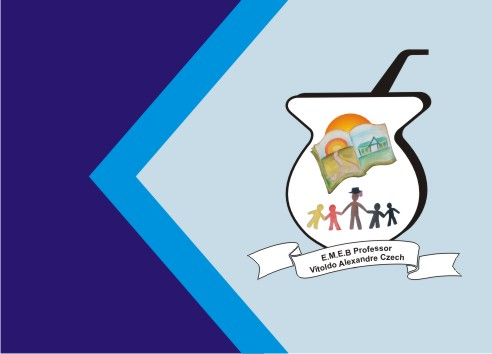 ATIVIDADE DE INGLÊS - 5º ANOCatanduvas,June14th 2021Today is MondayLuke’s busy day – Dia agitado de LukeObserve as imagens e complete as frases com as ações da rotina e com as horas. Desenhe os ponteiros que estão faltando no relógio de acordo com a frase. Pinte.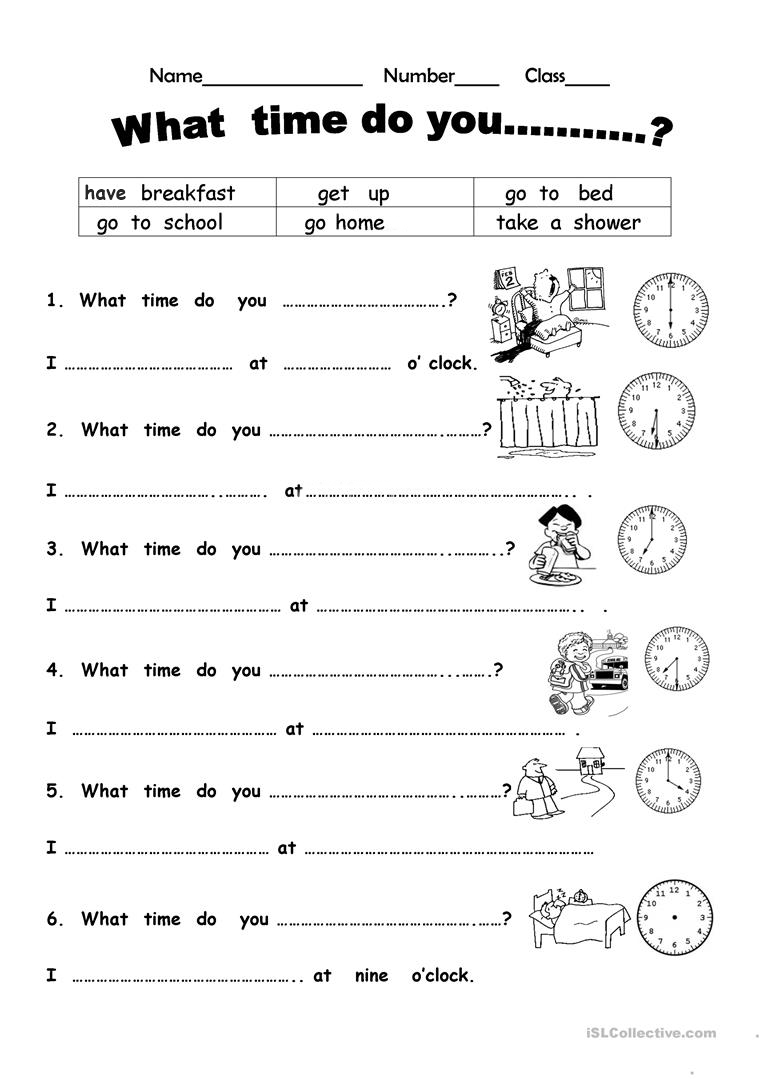 